Foster Carer Sessional Worker Feedback 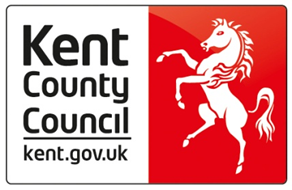 Your feedback is very important to us and will help to further improve our service. If we do not receive feedback you could lose this service.If you have completed the Review form and not requested an extension you don’t have to complete this separate feedback form as wellFostering social worker completing the form:Child’s name:Sessional Worker’s name:What was the aim of the sessional work?What was the aim of the sessional work?Was the aim achieved?Was the aim achieved?What worked well?What worked well?What were the worries?What were the worries?